Course SyllabusACCT 2301.1H1 Financial Accounting Spring I 2024 – MW 8:00 amINSTRUCTOR: Curt Langford, CPAAssociate ProfessorPhone: (903) 823-3263Email: michael.langford@texarkanacollege.eduOffice: BCT 26OFFICE HOURS:Monday - 7:30-8:00 am; 9:30 am-1:00 pmTuesday - 7:30 am - 1:00 pmWednesday - 7:30-8:00 am; 9:30 am-1:00 pmThursday - 7:30 am – 1:00 pmFriday – 8:00-11:00 amREQUIRED TEXT: Financial Accounting, 11th Edition, Weygandt, Kimmel, Kieso, John Wiley and Sons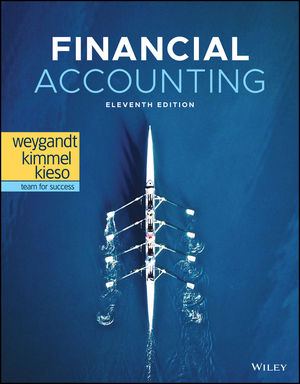 IMPORTANT DATES:Spring I classes begin – January 16, 2024Last date to drop a class – February 23, 2024Final Exam – March 4, 2024STUDENT LEARNING OUTCOMES:  Upon completion of this course, the student should be able to:Use basic accounting terminology and the assumptions, principles and constraints of the accounting environmentIdentify the difference between accrual and cash basis accountingAnalyze and record business events in accordance with U.S. generally accepted accounting principles (GAAP)Prepare adjusting entries and close the general ledgerPrepare financial statements in an appropriate U.S. GAAP format, including the following: income statement, balance sheet, statement of shareholder’s equity and statement of cash flowsAnalyze and interpret financial statements using financial analysis techniques.Describe the conceptual differences between International Financial Reporting Standards and U.S. generally accepted accounting principlesSTUDENT ASSESSMENT:Tests and quizzes will be taken in Moodle and group problems will be done during class and may consist of true/false, multiple choice, problems and discussion questions.  Each quiz will be worth 5 points and each chapter’s group problems will be worth 5 points.  There are 12 chapters and I will be dropping the lowest two grades at the end of the semester.  An optional comprehensive assignment will be distributed in the middle end of the semester.  You will be able to substitute your grade on this assignment for your lowest grade on Tests #1, #2 or #3.GRADING SCALE:CLASS SCHEDULE:Test #1Test #2Test #3 COMPREHENSIVE FINAL EXAMABSENCE POLICY:
Texarkana College’s absence policy allows instructors to withdraw a student from a course due to excessive absences. If a student leaves and returns during class or leaves the class before the class is over, he/she may be considered absent.Faculty members are not obligated to provide opportunities for students to make-up missed assignments and tests as a result of a student’s absence from class. The institution is not required to take attendance with the exception of workforce/vocational areas, where certification requirements require taking attendance. However, experience demonstrates that regular attendance enhances academic success. As such, students are expected to attend each meeting of their registered courses.A student should not stop attending a class without formally withdrawing from the course by the institutions published Last Day for Students to Drop. If a student stops attending class after the published Last Day for Students to Drop, the student may receive a grade of “F” in the class. The instructor will submit the last date of attendance for students receiving a grade of “F” or “W”.Withdrawal from a course(s) may affect a student’s current or future financial aid eligibility. Students should consult the Financial Aid Office to learn both short and long term consequences of a withdrawal.EXCUSED ABSENCES:
A student’s absence due to school trips and/or school business will not be counted against a student’s allowable number of absences. Military duty and absences for Holy Days are covered in a separate section of the catalog and the student handbook. These are the only excused absences that are considered by Texarkana College. Responsibility for work missed for any absence is placed on the student. Instructors are required to allow students to make up work missed if the absence is due to military duty  or religious holy days when students follow the correct notification procedures.  Instructors are not required to allow students to make up work for absences due to other reasons.MAXIMUM ALLOWABLE ABSENCES:
After official registration, the following number of unexcused absences will be the maximum allowable before a student may be dropped from the class.Academic ClassesMAKE-UP POLICY:If you do not take a test on its assigned date, you will not be allowed to make up this test and your optional comprehensive take home test grade will be used instead.  If you miss more than one test, you will be given a zero on at least one of the tests.  Quizzes missed and group problems missed can’t be made up.  If you miss an assignment due to an excused extracurricular activity, you will be expected to communicate this information to the instructor.ACADEMIC DISHONESTY POLICY:Scholastic dishonesty, involving but not limited to cheating on a test, plagiarism, collusion or falsification of records will make the student liable for disciplinary action after being investigated by the Dean of Students.  Proven violations of this nature will result in the student being dropped from the class with an “F”.  This policy applies campus-wide, including the TC Testing Center, as well as off-campus classroom or lab sites.  Students are furnished this information during Freshman Orientation with the TC Student Handbook.DISABILITY ACT STATEMENT:  Texarkana College complies with all the provisions of the Americans with Disabilities Act and makes reasonable accommodations upon request.  Please contact Tonja  Blase at 903-823-3349, or go by the Retention/Special Needs Department located in the Academic Commons building for personal assistance.If you have an accommodation letter from their office indicating that you have a disability that requires academic accommodations, please present it to me so we can discuss the accommodations that you might need for this class.  It is best to request these changes at the beginning of the semester if not before the start of class so there is ample time to make the accommodations. BASIC NEEDS SECURITY:Any student who has difficulty affording groceries or accessing enough food to eat every day, or who lacks a safe and stable place to live and believes this may affect their performance in this course or ability to remain in school, is urged to contact Tonja Blasé, Director of Student Retention, at 903-823-3349 for support.  Furthermore, please notify me if you are comfortable in doing so.  This will enable them to provide any resources that they may possess.FINANCIAL AID:Dropping this class may affect your funding in a negative way!  You could owe money to the college and/or federal government.  Please check with the Financial Aid office before making a decision.E-MAIL STATEMENT:Texarkana College uses a Texarkana College created and maintained email account for every student. This email account is used for official correspondence, communication to and from faculty and staff, and may be the only email recognized by faculty, staff, and administrators. Student emails are firstinitial.lastname and last four digits of the student’s ID#. Example: John Student whose student ID# is 45678  has the email address of j.student5678@my.texarkanacollege.edu.I reserve the right to modify this syllabus as circumstances warrant.  Advanced notice will be given to each student before any modifications are made.AssignmentPercentage of total gradeTotal points availableActual ScoreTest #120%100Test #220%100Test #320%100Quizzes and Problems20%100Final Exam20%100TOTAL100%500GradePointsA90-100450 – 500B80-89400 – 449C70-79350 – 399D60-69300 – 349F59 & below< 300DateTextAssignmentJan 16 through Jan 31Course IntroductionCh 1 – Accounting in Action Read pgs 1-1 through 1-34Ch 2 – The Recording Process  Read pgs 2-1 through 2-32Ch 3 – Adjusting the AccountsRead pgs 3-1 through 3-38Ch 4 – Completing the Accounting CycleRead pgs 4-1 through 4-34Pgs 1-34 & 1-35 Questions:2,3,7,8,9,11-17,19Pgs 1-35 & 1-36 Brief Ex: BE1.1-BE1.9, BE 1.11Pgs  1-37 to 1-42 Exercises: E1.2 part a, E1.4 – E1.6, E1.12, E1-13Pgs  1-42 & 1-43 Problems: P1.2APg 2-33  Questions: 5-10,12,13,16-18Pgs 2-33 to 2-35 Brief Ex: BE2.1, BE2.2, BE2.3, BE2.6, BE2.9Pgs 2-36 to 2-41  Exercises: E2.5, E2.6, E2.7, E2.17Pg 2-41  Problem:  P2.2APgs 3-38 & 3-39  Questions: 4, 5, 8, 9, 10, 12, 13, 14,18Pgs  3-29 to 3-41 Brief Ex: BE3.3, BE3.5, BE3.6,BE3.7, BE3.8, BE3.9, BE3-10, BE3.13, BE3.14Pgs 3-43 to 3-46 Exercises:E3.6, E3.8, E3.11 Pgs 3-52 & E3.53 Problem:  P3.1APg 4-34 &4-35 Questions: 2, 4, 8, 9, 11 , 12, 13, 15, 16Pgs 4-35 &-4-36  Brief Ex: BE4.1, BE4.4, BE4.7, BE4-8, BE4.9, BE4.11Pgs 4-37 to 4-42  Exercises:E4.1, E4.2, E4.13, E4.15Pg 4-43  Problem: P4.1AFeb 1Test #1DateTextAssignmentFeb 2 through Feb 12Ch 5 – Accounting for Merchandising OperationsRead pgs 5-1 through 5-31Ch 6 - InventoriesRead pgs 6-1 through 6-34Ch 7 – Fraud,  Internal Control and CashRead pgs 7-1 through 7-34Pgs  5-39 Questions: 2, 4, 5, 6, 7, 8, 12, 15, 16, 22, 23Pgs 5-39 to 5-41 Brief Ex: BE5.1, BE5.3, BE5.4, BE5.13, BE5.14Pgs 5-42 to 5-46 Exercises: E5.2, E5.3, E5.7, E5.20Pg 5-47 Problems: P5.1APg 6-35  Questions: 2, 5, 6, 9, 10, 11, 16Pgs 6-36  Brief Ex:BE6.1, BE6.2, BE6.3, BE6.4, BE6.9Pgs  6-38 to 6-40 Exercises: E6.1, E6.5, E6.8, E6.9Pgs 6-43 Problem: P6.2APgs 7-34 & 7-35  Questions:2, 3, 5, 7, 8, 9, 16, 17, 22, 24Pgs 7-35 & 7-36 Brief Ex:BE7.1, BE7.4, BE7.8, BE7.9, BE7.11, BE7.12, BE7.13, BE7.14Pgs 7-37 7-40 Exercises:E7.6, E7.7, E7.10, E7.11Pgs 7-43 & 7-44 Problems:P7.5AFeb 13Test #2DateTextAssignmentFeb 14 through Feb 21Ch 8 – Accounting for ReceivablesRead pgs 8-1 through 8-21Ch 9 – Plant Assets, Natural Resources and Intangible AssetsRead pgs 9-1 through 9-35Appendix G – Time Value of Money Read pgs G-1 through G-16Ch 10 – LiabilitiesRead pgs 10-1 through 10-38Pg 8-28  Questions:1, 2, 4, 5, 7, 8, 9,10, 19Pgs 8-29 & 8-30 Brief Ex:BE8.3, BE8.4, BE8.6, BE8.9Pgs 8-31 & 8-32 Exercises:E8.4, E8.5, E8.6, E8.13, E8.17Pg 8-34 Problems:8.1APgs 9-35 & 9-36 Questions:1, 7, 9, 10, 12, 13, 14, 15, 16, 19Pgs 9-36 & 9-37 Brief Ex:BE9.4, BE9.5, BE9.6, BE9.7, BE9.10, BE9.11, BE9.12Pgs 9-39 to 9-41 Exercises:E9.6, E9.9, E9.10, E9.12, E9.14Pg 9-42 Problems:P9.2APgs 10-38 & 10-39 Questions:6, 7, 8, 9, 10, 11, 12Pgs 10-39 to 10-41 Brief Ex:BE10.2, BE10.3, BE10.4, BE10.6, BE10.9, BE10.10, BE10.19Pgs 10-42 to 10-44 Exercises:E10.1, E10.3, E10.6, E10.7, E10.9Pg 10-47 Problems:P10.2AFeb 22Test #3DateTextAssignmentFeb 23 through Mar 3Ch 11 – Corporations: Organizations, Stock Transactions, Dividends and Retained EarningsRead pgs 11-1 through 11-40Ch 12 – Statement of Cash FlowsRead pgs 12-1 through 12-42Pgs 11-41 & 11-42 Questions:1, 5, 6, 7, 9, 11, 12, 14, 15, 15, 16, 18, 19, 20, 22Pg 11-42 Brief Ex:BE11.2, BE11.3, BE11.5, BE11.6, BE11.7, BE11.8, BE11.10Pgs 11-44 to 11-47 Exercises:E11.3, E11.4, E11.7, E11.8, E11.9, E11.11, E11.13, E11.17Pg 11-50 Problems:P11.3APgs 12-42 & 12-43 Questions:3, 4, 8, 9, 10, 11, 13, 14, 16Pgs 12-43 & 12-44 Brief Ex:BE12.1, BE12.2, BE12.3, BE12.4, BE12.5, BE12.6, BE12.9Pgs 12-46 to 12-48 Exercises:E12.1, E12.2, E12.3, E12.4, E12.5, E12.8Pgs 12-53 Problems:P12.7AMar 4Final Exam A COURSE THAT MEETS FOR THE FULL 8 WEEK SEMESTERA COURSE THAT MEETS FOR THE FULL 8 WEEK SEMESTERClass  Meets:Twice a week  (MW or TR classes)An instructor may withdraw a student from a course if absences exceed:2